«Роль азота в природе»Задание 1 для 8-9 классаСодержательная область и тип знания: «живые системы», процедурное знаниеКонтекст: текст, рисунок, можно еще добавить контекст в  PISA - окружающая средаКонцепция(согласно кодификатору): 3.1 (анализировать, интерпретировать данные и делать соответствующие выводы), 3.2 (преобразовывать одну форму представления данных в другую), 1.1 (вспомнить и применить соответствующие естественнонаучные знания для объяснения явления)Уровень сложности: 3уровеньФормат ответа: с развернутым ответом «Роль азота в природе»Задание 1Довольно большие запасы азота сосредоточены в почве в виде различных соединений нитраты, аммонийные соли, в составе нуклеиновых кислот, белков и продуктов их распада, включая еще не полностью разложившиеся остатки флоры и фауны.Растения отлично усваивают азот из грунта в виде органических и неорганических соединений. В природных условиях большое значение имеют особые почвенные микроорганизмы (аммонификаторы), которые способны минерализировать органический N почвы до солей аммония.Нитратный азот грунта образуется в процессе жизнедеятельности нитрифицирующих бактерий, открытых С. Виноградским в 1890 году. Они окисляют аммонийные соли и аммиак до нитратов. Часть усвояемого флорой и фауной вещества теряется из-за воздействия денитрифицирующих бактерий.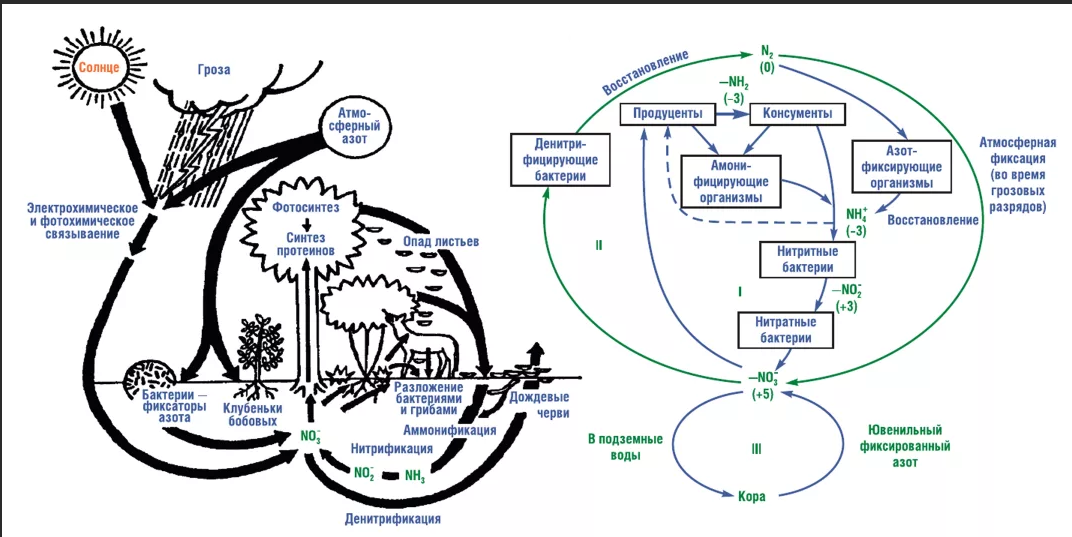 Микроорганизмы и растения отлично усваивают как нитратный, так и аммонийный N. Они активно превращают неорганический материал в различные органические соединения — аминокислоты и амиды (глутамин и аспарагин). Последние входят в состав многих белков микроорганизмов, растений и животных. Синтез аспарагина и глутамина путем амидирования (ферментативного) аспарагиновой и глутаминовой кислот осуществляется многими представителями флоры и фауны.Прочитайте внимательно текст распределите перечисленные в тексте вещества на органические и неорганические. Рассчитайте массовую долю азота в каждом соединении и расположите вещества в порядке уменьшения массовой доли азота: N2H4CO, NH4NO3,Ca(NO3)2 Дайте название выбранному веществу по систематической и тривиальной номенклатуреСоставьте круговую диаграмму, отражающую распределение массовых долей элементов в выбранном веществе.Установите последовательность процессов, происходящих при круговороте азота, начиная с поступления атмосферного азота в организмы. Запишите в соответствующую последовательность цифр.1) попадание мочевины в почву2) поступление соединений азота в растения3) поедание пищи животными4) азотфиксация клубеньковыми бактериями5) денитрификация почвенными бактериямиКритерии оценивания:Критерии  ответаБаллы 1Распределены вещества на органические и неорганические:22Произведены расчеты массовой доли представленных веществМ(N2H4CO)=60г/м (ω(N)=46,67%, ω(O)=26,67%, ω(H)=6,67%, ω(C)=20%М(NH4NO3)=80г/м (ω(N)=35%, ω(O)=60%, ω(H)=5%М(Ca(NO3)2)=164г/м (ω(N)=17,1%, ω(O)=58,54%, ω(Ca)=24,4%Выбрана формула вещества, в котором массовая доля азота наименьшая: (Ca(NO3)243Установлена правильная последовательность соединений с уменьшением массовой доли азота в соединениях. NH4NO3 → N2H4CO →(Ca(NO3)214Дано название вещества с наименьшей массовой долей по систематической и тривиальной номенклатуре:Нитрат кальция, кальциевая селитра, норвежская селитра15Составлена круговая диаграмма, отражающую распределение массовых долей элементов в выбранном веществе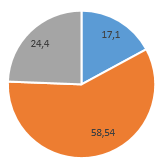 16Установлена последовательность процессов, происходящих при круговороте азота, начиная с поступления атмосферного азота в организмы:4) азотфиксация клубеньковыми бактериями → 2) поступление соединений азота в растения → 3) поедание пищи животными → 1) попадание мочевины в почву → 5) денитрификация почвенными бактериямиОтвет: 423155